Publicado en  el 08/07/2016 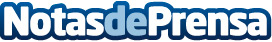 Última semana para ver en 'La Conservera' murciana las exposición de la Colección de Arte Contemporáneo de la Fundación Coca-ColaLos comisarios son Lorena Martínez de Corral y los artistas murcianos Sonia Navarro y FOD, permanecerá abierta en el espacio de Ceutí hasta el 17 de julio Datos de contacto:Nota de prensa publicada en: https://www.notasdeprensa.es/ultima-semana-para-ver-en-la-conservera Categorias: Artes Visuales Sociedad Murcia Entretenimiento http://www.notasdeprensa.es